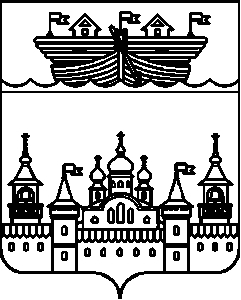 Об утверждении нормативных затратВ целях реализации статьи 19 Федерального закона от 05.04.2013
№ 44-ФЗ «О контрактной системе в сфере закупок, товаров, работ, услуг для обеспечения государственных и муниципальных нужд» и в соответствии с постановлением администрации Егоровского сельсовета Воскресенского муниципального района от 31.12.2015 № 50 «Об утверждении Правил определения нормативных затрат на обеспечение функций администрации Егоровского сельсовета Воскресенского муниципального района Нижегородской области (включая подведомственные казенные учреждения» администрация Егоровского сельсовета Воскресенского муниципального района Нижегородской области п о с т а н о в л я е т :1.Утвердить нормативные затраты на обеспечение функций органов местного самоуправления Администрации Егоровского сельсовета Воскресенского муниципального района Нижегородской области.2.Опубликовать постановление в информационно-телекоммуникационной сети «Интернет» на общероссийском официальном сайте www.zakupki.gov.ru.3.Контроль за исполнением настоящего постановления оставляю за собой.Глава администрации 						Ю.А.ЧерняевНормативные затраты на обеспечение функций органов местного самоуправления Администрации Егоровского сельсовета Воскресенского муниципального района Нижегородской области.I. Затраты на информационно-коммуникационные технологии Затраты на услуги связи Затраты на абонентскую плату2. Затраты на повременную оплату местных, междугородних и международных телефонных соединений Затраты на сеть "Интернет" Затраты на содержание имущества 4. Затраты на техническое обслуживание и регламентно-профилактический ремонт принтеров, многофункциональных устройств и копировальных аппаратов (оргтехники) Затраты на приобретение прочих работ и услуг,не относящиеся к затратам на услуги связи, арендуи содержание имущества5. Затраты на оплату услуг по сопровождению программного обеспечения и приобретению простых (неисключительных) лицензий на использование программного обеспечения Затраты на приобретение материальных запасов 6. Затраты на приобретение деталей для содержания принтеров, многофункциональных устройств и копировальных аппаратов (оргтехники) II. Прочие затратыЗатраты на услуги связи,не отнесенные к затратам на услуги связи в рамках затратна информационно-коммуникационные технологииЗатраты на оплату расходов по договорамоб оказании услуг, связанных с проездом и наймом жилогопомещения в связи с командированием работников,заключаемым со сторонними организациями7. Затраты на оплату расходов по договорам об оказании услуг, связанных с проездом и наймом жилого помещения в связи с командированием работников, заключаемым со сторонними организациями Затраты на коммунальные услуги 8. Затраты на коммунальные услуги9. Затраты на теплоснабжение и иные виды топлива 10. Иные виды топлива11. Затраты на электроснабжение12. Затраты на холодное водоснабжение Затраты на приобретение прочих работ и услуг,не относящиеся к затратам на услуги связи, транспортныеуслуги, оплату расходов по договорам об оказании услуг,связанных с проездом и наймом жилого помещенияв связи с командированием работников, заключаемымсо сторонними организациями, а также к затратамна коммунальные услуги, аренду помещений и оборудования,содержание имущества в рамках прочих затрат и затратамна приобретение прочих работ и услуг в рамках затратна информационно-коммуникационные технологии13. Затраты на оплату типографских работ и услуг, включая приобретение периодических печатных изданий , определяются  по фактическим затратам в отчетном финансовом году с учетом изменения тарифов Затраты на приобретение материальных запасов, не отнесенныек затратам на приобретение материальных запасов в рамкахзатрат на информационно-коммуникационные технологии14. Затраты на приобретение материальных запасов, не отнесенные к затратам на приобретение материальных запасов в рамках затрат на информационно-коммуникационные технологии15. Затраты на приобретение канцелярских принадлежностей Расчётная численность основных работников  - 5 человек16. Затраты на приобретение хозяйственных товаров и принадлежностей17. Затраты на приобретение горюче-смазочных материалов 18. Затраты на приобретение запасных частей для транспортных средств определяются по фактическим затратам в отчетном финансовом году с учетом нормативов обеспечения функций государственных органов Нижегородской области.АДМИНИСТРАЦИЯ ЕГОРОВСКОГО СЕЛЬСОВЕТАВОСКРЕСЕНСКОГО МУНИЦИПАЛЬНОГО РАЙОНА НИЖЕГОРОДСКОЙ ОБЛАСТИПОСТАНОВЛЕНИЕАДМИНИСТРАЦИЯ ЕГОРОВСКОГО СЕЛЬСОВЕТАВОСКРЕСЕНСКОГО МУНИЦИПАЛЬНОГО РАЙОНА НИЖЕГОРОДСКОЙ ОБЛАСТИПОСТАНОВЛЕНИЕАДМИНИСТРАЦИЯ ЕГОРОВСКОГО СЕЛЬСОВЕТАВОСКРЕСЕНСКОГО МУНИЦИПАЛЬНОГО РАЙОНА НИЖЕГОРОДСКОЙ ОБЛАСТИПОСТАНОВЛЕНИЕ27 мая 2016 года№41количество абонентских номеровежемесячная  абонентская платаколичество месяцев предоставления услугиСумма, руб.Все сотрудники3240128640количество абонентских номеровпродолжительность местных телефонных соединений в месяц в расчете на 1 абонентский номерцена минуты разговораколичество месяцев предоставления услугиСумма, руб.Все сотрудники31501,40127560количество каналов передачимесячная цена аренды каналаколичество месяцев аренды каналаСумма, руб.Все сотрудники110001212000количество  принтеров, многофункциональных устройств и копировальных аппаратовцена технического обслуживания и регламентно-профилактического ремонтаСумма, руб.Содержание имущества37002100затраты на оплату услуг по сопровождению справочно-правовых системзатраты на оплату услуг по сопровождению и приобретению иного программного обеспечениязатраты на сопровождение баз данныхСумма, руб.Приобретение лицензий-18600-18600затраты на приобретение расходных материалов для принтеров, многофункциональных устройств и копировальных аппаратовзатраты на приобретение запасных частей для принтеров, многофункциональных устройств и копировальных аппаратовСумма, руб.Запасные части -54005400затраты  на проезд Сумма, руб.Все сотрудники58005800затраты на электроснабжениезатраты на теплоснабжениеЗартаты  на иные виды топливазатраты на холодное водоснабжение Сумма, руб.Коммунальные услуги 14738911700143815262303166расчетная потребностьтариф на данный вид топливаСумма, руб.Коммунальные услуги1,796532,1911700расчетная потребностьтариф на данный вид топливаСумма, руб.Уголь8,6550047300Дрова89107896515Итого143815регулируемый тариф на электроэнергиюс НДСрасчетная потребность электроэнергии в годСумма, руб.Коммунальные услуги6,4023030147389расчетная потребность в холодном водоснабжениирегулируемый тариф на холодное водоснабжениеСумма, руб.Коммунальные услуги547,74262затраты на приобретение печатных изданийзатраты наподачу объявлений в печатные изданияСумма, руб.050005000затраты на приобретение бланочной продукциизатраты на приобретение канцелярских принадлежностейзатраты на приобретение хозяйственных товаровзатраты на приобретение горюче-смазочных материаловзатраты на приобретение запасных частейСумма, руб.30001247029507550010000103920количество предмета канцелярских принадлежностейцена предмета канцелярских принадлежностейСумма, руб.Бумага А4шт.302006000Дыроколшт.1200200Ежедневникшт.1400400Зажим д/бумагупак.280160Закладки клейкие бум.Шт.535175Календарь настен.Шт.3100300Календарь табельшт.11010Календарь-перекиднойшт.33090Карандашшт.2010200Клей шт.530150Корректирующая жидкостьшт.435140Конвертышт.2020400Ластикшт.51575Линейкашт.23060Маркер выделитель тексташт.440160Ножницышт.1100100Папка с завязкамишт.2015750Папка-регистраторшт.2100200Папка уголок А4шт.1015150Папка-скоросшивательшт.5015750Папка-файл-вкладыш А4упак.2150300Подставка д/канцелярских мелочейшт.1120120Ручка гелеваяшт.12020Ручка шариковаяшт.2015300Стержень гелевыйшт.11010Стержень шариковыйшт.2010200Скобы к степлеруупак.1030300Скрепкиупак.1015150Степлершт.1100100Тетрадь 18л.Шт.51050Ролик лдя факсашт.590450---12470Единицы измеренияколичество хозяйственного товара и принадлежностицена единицы хозяйственных товаров и принадлежностейСумма, руб.Моющие средствашт.6100600Краскашт.72001400Лампа энергосбер.Шт.5150750Перчатки хоз.Шт.21530Мыло туалетноешт.430120Веникшт.15050Итого:2950норма расхода топлива на  пробегацена 1 литра горюче-смазочного материалапланируемое количество рабочих дней использования транспортного средствав очередном финансовом году;планируемый средний пробег автомобиля в деньСумма, руб.ВАЗ-211017,837 2478560500ГАЗ-66343413000Итого73500Количество смазочных маселСтоимость за 1 литрСумма, руб.ГАЗ-66102002000Сумма, руб.Запасные части10000